Ryttarmeddelande för tävlingar på High Chaparral 11/9 – 21
OBS! Tidigarelagd start till 8.00 !!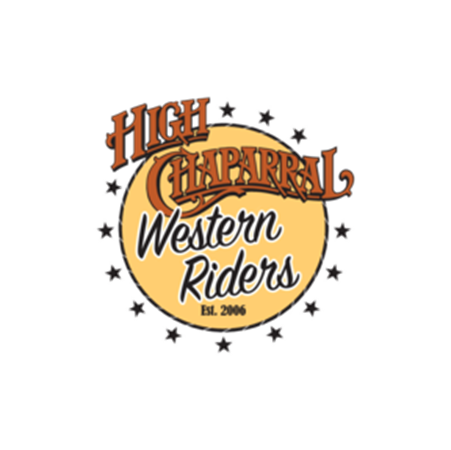 Varmt välkomna till High Chaparral Western Riders och Sveland Cup – deltävling 5. Vi hoppas att du får en riktigt trevlig dag hos oss. Vi vill att du tänker på några saker när du kommer:Ha med dig vattenhink. Det kan kännas långt att gå för vatten så ta gärna två…Vi säljer tyvärr inget hö så ta med lite extra till pållen ifall det blir en del väntan.Respektera kösystemet i sekretariatet. Vi startar inte klassen om inte alla fått anmäla som står i kön (fortfarande Coronaanpassat)Vi kan inte erbjuda fri ridning på arenan då tidsschemat redan är pressat. Man får rida uppe i skogen ovanför arenan. Detta sker på egen risk då ingen övervakning finns där. Hindren i skogen är INTE underhållna den här säsongen.Håll rent och snyggt efter sin häst. Mockning ingår inte i avgiften för boxar/ rephagar och fållor. Ni som har hästar stående vid transporterna ser också till att inte högar av sågspån ligger kvar efter att du lastat din häst för hemfärd. Töm skottkärran vid en markerad plats vid uteboxarna.Servering kommer att finnas av enklare slag men någon form av lunch kommer att finnas.Så här många är anmälda i varje klass: KLASS Nr:Showmanship at Halter C 		4stShowmanship at Halter C – Sveland Cup	7st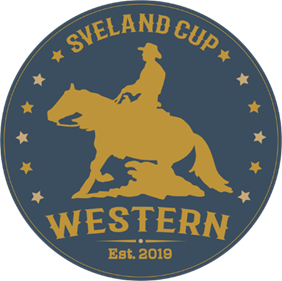 Western Horsemanship C		6stWestern Horsemanship C – Sveland Cup	10stReining C			5stReining C – Sveland Cup		11stRanch Riding C			13stRanch Riding C – Sveland Cup	16stWestern Pleasure C		6stTrail C 			12st ***Trail C  - Sveland Cup		16st ***Ranch Trail C			6st*** BANBESIKTNING KOMMER ATT GÖRAS MED DOMAREN FÖRE KLASS 10. Behöver man  besikta banan inför klass 11 så gör man det på egen hand. ***Kommer du på fredagen så visar du vaccinationsintyg för funktionär innan urlastning. Ni som kommer lördag morgon visar vaccinationsintyg innan ni kommer fram till parkeringen så ha ditt pass tillgängligt i bilen.
Domare: Ingela Ynghagen, WRASTävlingsledare: Anders ErikssonTävlingsansvarig: Jessica HellstrandAnsvarig personal kommer att finnas tillgänglig på banan från fredag eftermiddag. Vi i HCWR önskar dig nu en rolig och framgångsrik dag hos oss på High Chaparral.